WILNO – KOWNO - TROKI    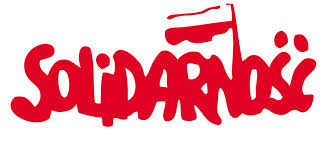 30.04 - 3.05     DZIEŃ 1wyjazd  o godz. 6:00 - przejazd do Kownazwiedzanie –Stare Miasto – Ratusz – ruiny zamku – Katedra – Dom Perkunaobiadprzejazd do Wilna - zakwaterowanie w hotelukolacja - noclegDZIEŃ 2 	śniadaniezwiedzanie Wilna - Cmentarz Na Rossie - panorama miasta  - Wzgórze Trzech Krzyży Kościół Św. Anny – pomnik Adama Mickiewicza - spacer po Starym Mieścieczas wolnywjazd na wieżę telewizyjną z obrotową platformą widokową – wys. wieży 330 m kolacja bankietowa z muzykąnocleg  DZIEŃ 3		śniadanie – dalsze zwiedzanie WilnaPlac Katedralny z archikatedrą wileńską - pomnik Giedymina - Zamek Górny                      Baszta Giedymina - rynek Starego Miasta – ratusz - pomnik Adama Mickiewiczakościół św. Anny - kościół Bernardynów, kościół św. Jana - kościół św. KazimierzaOstra Brama - kościół św. Piotra i Pawła - Uniwersytet Wileński - kościół św. Teresy  czas wolnyobiadokolacja - noclegDZIEŃ 4	śniadanie - przejazd do Trok – zwiedzanie średniowiecznego zamkuczas wolnywyjazd w drogę powrotną do Polskipowrót w późnych  godzinach wieczornychCena obejmuje przejazd autokarem klasy LUX 3 noclegi w hotelu - pokoje 2 - 3 osobowe z łazienkamiwyżywienie wg programuopieka pilota – przewodnikaubezpieczenie NNW i KL Dodatkowo płatne : bilety do zwiedzanych obiektów, wjazd na wieżę widokową				zestawy słuchawkowe - 35 € CENA	330 PLN